      WICKLOW COUNTY COUNCIL     COMHAIRLE CHONTAE CHILL MHANTÁIN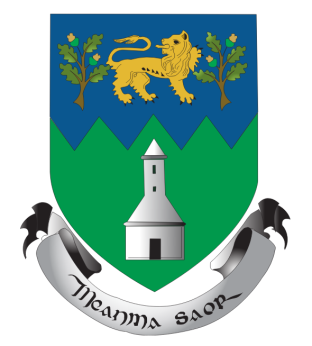      MUNICIPAL DISTRICT OF BRAY    CEANTAR BARDASACH BHRÉWICKLOW TRAFFIC & PARKING BYE-LAWS 2017APPLICATION FOR SPECIAL PARKING PERMIT – RESIDENTIAL CARER FOR A VOLUNTARY ORGANISATION1.  Name of Employee:		_____________________________________________2.  Name of Voluntary Organisation:	_____________________________________________3.  Address of Residential Accommodation: _______________________________________					______________________________	_______________					______________________________	_______________4.  Vehicle Registration No:		_____________________________________________5.  Make of Vehicle:	_____________________________________________TO BE COMPLETED BY THE EMPLOYER1.	I hereby certify that the above person is an employee of this Voluntary Organisation and is required to provide care at the above residential accommodation.2.	I hereby certify that the residential accommodation has no off-road parking available to it.Employer’s Signature:- ___________________________	Date:	_____________________---------------------------------------------------------------------------------------------------------Applications must be accompanied by:-Vehicle Registration Certificate.Fee of €15The fee for Replacement Permit/Alterations/Change of Vehicle etc is €15.00The disc will be valid for 1 year from the date of issue.Cheques/Postal Orders etc., should be made payable to Wicklow County Council.Please DO NOT forward cash by post.PTOCARD PAYMENT OPTIONSPlease debit my Card with the amount indicatedMaster Card  	                       Visa Credit 	                            Visa Debit  	 Card A/c  No.Cardholder					Expiry	Signature							Date Phone Number    OFFICE USE ONLYSP PERMIT NO.DATE OF ISSUERECEIPT NO.STREET/S APPLICABLE€15 NEW/RENEWAL--------------------------------€15 REPLACEMENT